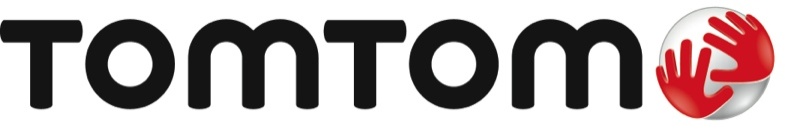 TomTom lanceert RIDER 410~ Motornavigatie nu verkrijgbaar met Lifetime Wereldkaarten en vooraf geïnstalleerde geweldige tochten ~Brussel, 16 februari 2016 – TomTom (TOM2) kondigt vandaag de TomTom RIDER 410 aan, een navigatiesysteem voor motorrijders. De lancering valt samen met de tiende verjaardag van de eerste RIDER. Om dat te vieren, is de nieuwe RIDER 410 de ‘Great Rides Edition’ gedoopt. Deze wordt geleverd met Lifetime Wereldkaarten en honderd vooraf geïnstalleerde tochten door Europa, getest door Tourenfahrer, een van Europa’s grootste routeproviders.De TomTom RIDER 410 bouwt voort op het succes van de TomTom Rider 400, die uitkwam in februari 2015. De 410 beschikt over een aantal nieuwe functionaliteiten, zoals Lifetime Wereldkaarten, compatibiliteit met TomTom MyDrive en rondritten plannen.“Nu we tien jaar navigatiesystemen voor motorrijders maken, is het geweldig om een speciale editie van de TomTom RIDER te lanceren”, zegt Corinne Vigreux, medeoprichter en managing director van TomTom Consumer. “Naast functies waar motorrijders ons om hebben gevraagd, zoals routeplanning via MyDrive, gegevensuitwisseling via bluetooth en handsfree bellen, leveren we het systeem met honderd van Europa’s spannendste routes vooraf geïnstalleerd. Bij het ontwikkelen van de TomTom RIDER 410 hebben we ons net als altijd gefocust op het creëren van een innovatieve interface voor een prachtige, simpele gebruikerservaring. Alles wat je hoeft te doen, is beslissen hoe spannend je rit moet worden.”Motorrijders kunnen met de RIDER 410 de meest opwindende kronkelroutes vinden en de saaie rechte stukken vermijden, door te selecteren op route. Er kunnen drie niveaus kronkelroutes en heuvelachtige routes worden geselecteerd. Daarnaast kan de gebruiker nieuwe routes ontdekken door simpelweg op de kaart een omgeving en een startpunt te selecteren en een rondrit te plannen.Routeplanning met TomTom MyDriveNieuw aan de TomTom RIDER 410 is de mogelijkheid om met TomTom MyDrive de perfecte trip te plannen voordat je vertrekt. Gebruikers kunnen zich laten inspireren door de kennis van andere motorrijders en hun eigen avontuurlijke routes creëren en via MyDrive naar de RIDER 410 uploaden.Andere functiesDe RIDER 410 beschikt ook over de mogelijkheid om het apparaat een kwartslag te draaien voor staande weergave, waarbij meer van de weg te zien is. Gebruikers krijgen via een bluetooth-aansluiting in hun helm de gesproken instructies en kunnen via het apparaat ook hun telefoon beantwoorden zonder hun ogen van de weg te halen. De TomTom RIDER 410 wordt ook geleverd met gratis Lifetime TomTom Traffic verkeersinformatie en Lifetime TomTom Flitsers. Bovendien heeft het apparaat een waterproof scherm, dat direct reageert op aanraking met een handschoen.De nieuwe TomTom RIDER Great Rider Edition is verkrijgbaar in de winkel en online vanaf 8 april 2016 in twee versies. De TomTom Rider 410 (€ 399,95) en de TomTom Rider 410 Premium Pack (€ 499,95), die wordt geleverd met een automount, anti-diefstaloplossing en draagtas.Over TomTomBij TomTom (TOM2) hebben we het tot onze missie verheven om technologie zo makkelijk te maken, dat iedereen meer kan bereiken. We hebben het navigatiesysteem versimpeld en zo miljoenen mensen geholpen hun bestemming te vinden. We zijn tot op de dag van vandaag bezig met het vergemakkelijken van het complexe, zodat technologie voor iedereen toegankelijk wordt. Ons bedrijf bestaat uit vier klantgerichte business units: Consumer, Telematics, Automotive en Licensing. We maken makkelijk te gebruiken navigatiesystemen, sporthorloges en action camera’s voor consumenten. Met de fleetmanagement-oplossingen van Telematics helpen we ondernemingen met een wagenpark hun resultaten te optimaliseren. We hebben een toonaangevend realtime wegenkaartenplatform voor innovatieve locatiegebonden diensten en met de auto-industrie realiseren de zelfsturende auto. Ons hoofdkantoor is sinds onze oprichting in 1991 gevestigd in Amsterdam. We hebben 4.600 medewerkers en we verkopen onze producten wereldwijd.Persbureau: Square Egg
Sandra Van Hauwaert, GSM: +32 497 25 18 16, E-mail: sandra@square-egg.be